Приложение 1Боялись усатого
Все, хоть убей!
Но справился с ним
Удалой воробей!И зайчиха и волчица -
Все бегут к нему лечитьсяЭто ж кто, набравшись сил,
Солнце в небе проглотил?Убежали от грязнули
Чашки, ложки и кастрюли.
Ищет их она, зовёт,
И в дороге слёзы льёт.В жаркой Африке живёт,
То потянет, то толкнёт.
Айболита как-то раз
От разбойников он спас 
Кто как будто галку,
Проглотил мочалку?Кто моет чисто
Даже трубочиста?Прогулялась я по полю
И купила самовар,
А потом на мне женился
Храбрый маленький  комар.Покупала самовар,
А спасал её комар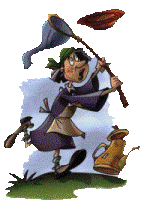 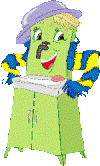 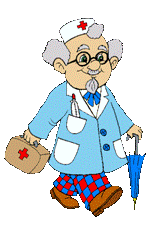 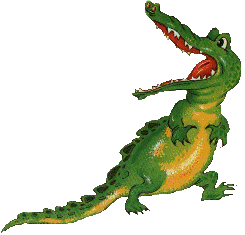 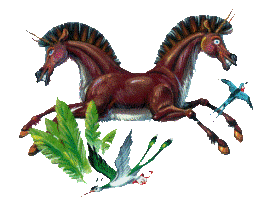 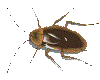 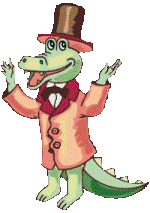 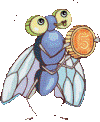 